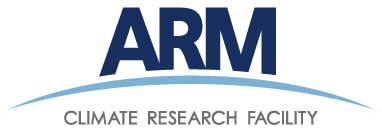 Summary of Proposed UAS Mission1. Basic Background Information1. Basic Background Information1. Basic Background Information1. Basic Background Information1. Basic Background Information1. Basic Background Information1. Basic Background Information1. Basic Background Information1. Basic Background Information1. Basic Background Information1. Basic Background Informationa. ARM Site of UAS Operations:b. Site Manager ApprovalNAME:DATE:DATE:c. POC’s Name:d. POC’s Organization:e. POC’s Email:f. POC’s Telephone number:f. POC’s Telephone number:2. Aviation Safety Documents Completed:2. Aviation Safety Documents Completed:2. Aviation Safety Documents Completed:2. Aviation Safety Documents Completed:2. Aviation Safety Documents Completed:2. Aviation Safety Documents Completed:2. Aviation Safety Documents Completed:2. Aviation Safety Documents Completed:2. Aviation Safety Documents Completed:2. Aviation Safety Documents Completed:2. Aviation Safety Documents Completed:3. Aviation Safety Plan attachments submitted to the Office of Science Aviation Safety SME:3. Aviation Safety Plan attachments submitted to the Office of Science Aviation Safety SME:3. Aviation Safety Plan attachments submitted to the Office of Science Aviation Safety SME:3. Aviation Safety Plan attachments submitted to the Office of Science Aviation Safety SME:3. Aviation Safety Plan attachments submitted to the Office of Science Aviation Safety SME:3. Aviation Safety Plan attachments submitted to the Office of Science Aviation Safety SME:3. Aviation Safety Plan attachments submitted to the Office of Science Aviation Safety SME:3. Aviation Safety Plan attachments submitted to the Office of Science Aviation Safety SME:3. Aviation Safety Plan attachments submitted to the Office of Science Aviation Safety SME:3. Aviation Safety Plan attachments submitted to the Office of Science Aviation Safety SME:3. Aviation Safety Plan attachments submitted to the Office of Science Aviation Safety SME:UAS airworthinessUAS aircraft and system trainingUAS operating proceduresUAS emergency proceduresLost link procedures4. Flight Information4. Flight Information4. Flight Information4. Flight Information4. Flight Information4. Flight Information4. Flight Information4. Flight Information4. Flight Information4. Flight Information4. Flight InformationFlight Date(s):Estimated Number of Flights:  Estimated Duration of Flight(s):  5. Operation Description5. Operation Description5. Operation Description5. Operation Description5. Operation Description5. Operation Description5. Operation Description5. Operation Description5. Operation Description5. Operation Description5. Operation Description6. Science Objective6. Science Objective6. Science Objective6. Science Objective6. Science Objective6. Science Objective6. Science Objective6. Science Objective6. Science Objective6. Science Objective6. Science Objective7. UAS Information:7. UAS Information:7. UAS Information:7. UAS Information:7. UAS Information:7. UAS Information:7. UAS Information:a. Manufacturerb. ModelType (helicopter/fixed wing; TBS)Type (helicopter/fixed wing; TBS)c. Colord. UAS Registration Number (s)d. UAS Registration Number (s)d. UAS Registration Number (s)d. UAS Registration Number (s)d. UAS Registration Number (s)d. UAS Registration Number (s)d. UAS Registration Number (s)8. UAS Operating Information8. UAS Operating Information8. UAS Operating Information8. UAS Operating Information8. UAS Operating Information8. UAS Operating Information8. UAS Operating Informationa. Governing COA, Restricted Area, or operations conducted in accordance with 14 CFR 107:  b. UAS T/O & Landing Point:  c. Approx. flight distances from launch point:  d. Maximum altitude:  e. Minimum altitude:   f. Beyond Visual Line of Sight:  YESNOg. Beyond Radio Line of Sight  YESNOh. Control data & link frequencies